Turning Vision into Reality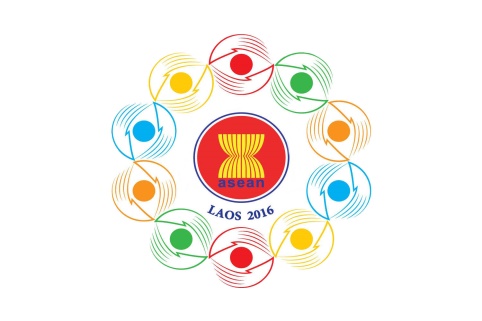 for a Dynamic ASEAN CommunityLaos 2016‘Promoting Defence Cooperation for a Dynamic ASEAN Community’ASEAN DEFENCE SENIOR OFFICIALS’ MEETING-PLUS(ADSOM-Plus)Lao Plaza Hotel, Vientiane, Lao PDR, 23-25 April 2016Provisional AgendaOpening Remarks by the ChairAdoption of AgendaReport of Recent Developments in ASEAN (ASEAN Secretariat)Report of the ASEAN Defence Senior Officials’ Meeting-Plus Working Group (ADSOM-Plus WG) in Luang Prabang, 22-24 February 2016 by ADSOM-Plus WG ChairExchange of Views on Regional and International Security and Defence IssuesProgress Report of the ADMM-Plus Experts Working Groups (EWGs): ADMM-Plus Experts’ Working Group (EWG) on Humanitarian  Assistance and Disaster Relief (HADR) (Laos-Japan)ADMM-Plus EWG on Military Medicine (MM) (Thailand-Russia)ADMM-Plus EWG on Maritime Security (MS) (Brunei-New Zealand)ADMM-Plus EWG on Counter Terrorism (CT) (Singapore-Australia)ADMM-Plus EWG on Peacekeeping Operations (PKO) 			(Cambodia-Republic of Korea)ADMM-Plus EWG on Humanitarian Mine Action (HMA) (Viet Nam-India)Consideration of the Co-Chairs of the ADMM-Plus EWGs in the 3rd Cycle (April 2017-April 2020)Other MattersClosing Remarks by the Chair